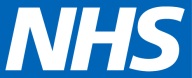 Primary Care Support England (Formerly TVPCA)TailsPlease complete for each GP Registrar employed who is eligible to make a claimBefore you send the completed form to the PCSE it should be signed by the GP Trainer, Senior Partner or Practice/Business Manager and not the GP Registrar. Please note that claims should be submitted on a monthly basis as and when the expense is incurred. Any claim received more than three months after the cost was incurred will be refused unless there are exceptional circumstances.  GP Registrar – MileageName and Address of PracticePractice CodeName of GP TrainerName and home address of GP RegistrarDate placement commencedCar Registration NumberCC of carMileage from Home to PracticeEstimated annual mileageAmount reimbursed by practice to GP RegistrarSignature of GP Trainer/Senior Partner/Practice Manager/Business ManagerDatePlease send signed and completed forms by email to Primary Care Support England: lasca.payments@nhs.netThe subject line of your email should state: GPR expenses and relevant county (i.e Berkshire) as appropriate.